THE MEMBERS OF THE LEGISLATIVE ACTION COMMITTEE 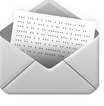 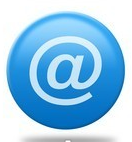 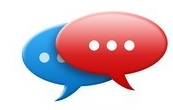 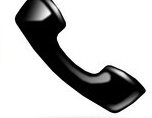 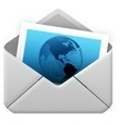 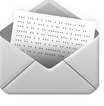 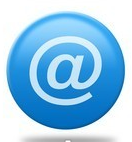 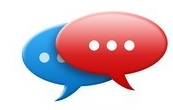 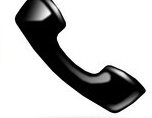 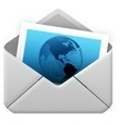 Divide up the chapters to be direct contacts to two or three chapter presidents and to share information on issues and crises when neededEstablish a relationship and communicate with the region leaders and staff in assigned region IEA office  Work through/with IEA Government Relations and keep them informed about anything this committee and its members are doingStay informed on legislative issues in Springfield and Washington, D.C. and share that legislative information with the local retired leaders/membersProvide voter registration information to all IEA-Retired local chapters and when possible assist local IEA Regions with Voter Registration drivesCreate and share the Save Our Pensions Initiative for 2018 IEA-RETIRED LEGISLATIVE ACTION COMMITTEE MEMBERS: 8-10 retired members from across the state (The terms are staggered for continuity on the committee.)Diane Chapman, Chair, (W Sub.) 2019Bob Haisman, (Lomb.) 2019Harriet Sheeley, (SORE) 2019Loretta Tisdel, (Council S-T) (S. Sub.) 2019Linda Lucke, (North Lake) 2020Ray Rogers, (WIRE) 2020Margie Trigg, (Cr. roads) 2020Ray Hardke, (NW Sub.) 2021Janet Kilgus, (R.14&62) 2021Carol Schnaiter, (Rock RV) 2021Jim Duffy, (Rock RV) ex-officioKim Riley, StaffTo contact the committee please email Kim.riley@ieanea.orgIEA-RETIRED LEGISLATIVE ACTION COMMITTEE  POLITICAL ADVOCACY TOOLS YOU CAN USEIEA-RETIRED MEMBERS CANVisit IEA-Retired website often for information specific to IEA-Retired (This information includes forms, contact info, and more www.ieanea.org/retired.)Visit the IEA website – Legislative tab often to stay informed and for resource materials www.ieanea.org Print out fact sheets from the above website, so they are better informed and can share correct information with othersAttend local IEA-Retired chapter meetings and read the emails sent by the local retired chapter presidentSet up Google Searches on legislative, education, and pension issues to be more globally informed, see what others are saying, and to help correct incorrect information with our members and the public  (If help is needed to set up Google searches, please ask IEA Retired Chair and staff contact.)Write letters, emails, and make calls to legislators (Letters and calls are better than emails.)Visit legislators’ offices back home and pick two or three issues to discuss (See website for talking issues and talking points.)Participate in lobbying in SpringfieldLike and share IEA posts on Facebook and Twitter Use the IEA app for smart phones as another way to stay informedBe involved in campaigns of IEA recommended candidatesRegister to vote and then vote for IEA recommended education-friendly candidatesIEA-RETIRED LOCAL CHAPTERS CANWork with regions in assigned IEA office on political activities and actionsFind retired volunteers for the region Go Team or as GPA’s Participate in local Recommendation Meetings (Prepare a directory of area state and federal legislators, as well as state elected officials, so all members have easy access to contact information of politicians they may need to contactCreate a directory of individual members, which matches them with their legislators Have a chapter Legislative Chair who keeps members informed and who coordinates with region councils and UDsSet up a chapter website, Facebook page, and/or Twitter accounts to help get out our message and to communicate our message with our “friends.”Work with assigned UDs and GPAs as a resource Keep members in the information loop by creating an email distribution system to pass on information from IEA and the IEA-Retired Chair in a timely manner, Rally chapter members to participate in calls to action using IEA/NEA provided talking points and directionsPlan activities which include political diversity to reach all members and their political preferencesEncourage reluctant members to begin their political action by finding one legislator they are comfortable supportingPromote IPACE contributions (The form is on IEA-Retired website.)Invite legislators/ IEA lobbyists to an IEA Retired local chapter meeting to discuss current issues